МОУ «Кривозерьевская СОШ»Информация о проведенных мероприятиях в рамках месячника военно-патриотического воспитания и оборонно-массовой работы, посвященного Дню защитника Отечества    Одной из главных целей в воспитательной деятельности нашей школы является воспитание гражданско-патриотических качеств у школьников. Для реализации этой цели систематически организуются мероприятия, несущие гражданскую и военно-патриотическую направленность. Школа разработала план месячника по военно-патриотическому воспитанию школьников, направленный на формирование у подрастающего поколения любви к своей Родине, Отчему дому.    План мероприятий предусматривал решение следующих задач:-  изучение обучающимися истории Отечества, истории вооруженных сил;-  совершенствование физической подготовки обучающихся;-  пропаганда боевых и трудовых традиций народа, его армии, раскрытие героизма и самоотверженности на благо Родины;-  воспитание у обучающихся гордости за подвиги старшего поколения.   Месячник военно-патриотического воспитания  в школе, посвященный Дню защитников Отечества и проводимый в нашей школе ежегодно, ориентирован на обучающихся 1-10 классов. Месячник проводился насыщенно, разнообразно. Он включил в себя  Уроки Мужества, встречи с ветеранами боевых действий,    тематические выставки в школьной библиотеке, соревнования по волейболу, по баскетболу, конкурс рисунков и стенгазет,  Смотр строя и песни и др.  Все эти мероприятия очень важны  для поколения, не знавшего войны, каждое соприкосновение с живой историей, каждый рассказ о славных страницах нашего государства наполнен особым смыслом, что во многом способствует гражданскому и нравственному становлению личности.   Все мероприятия месячника носили массовый характер. В них принимали участие 100% учащихся от количества присутствующих в школе.Месячник открылся традиционной линейкой, прозвучал гимн РФ в исполнении обучающегося 9 класса Костюк Артема,  был зачитан план проведения мероприятий.     22 - 24 января    прошли уроки мужества «Мы помним…», посвященные подвигу земляков, победивших в Великой Отечественной войне.      27 января в 1-10 классах прошли уроки мужества, посвященные снятию блокады Ленинграда.   27 января во многих странах отмечается как день памяти жертв Холокоста. В этот день в 1945 году советские войска освободили лагерь смерти Освенцим. В память об этой дате в всех классах прошли классные часы, на которых учащимся представили материалы о зверствах фашистов в лагерях, уничтожении мирного населения; о концлагерях Освенцим, Бухенвальд, Равенсбрюке. С 03.02.2018 г. по 28.02.2018г. была организована выставка рисунков, где были выставлены конкурсные работы обучающихся  начальных классов. С 03.02.18 по 08.02.18    в 5-10 классах  провели беседы «Сегодня школьник – завтра защитник Родины», в ходе которых учащиеся познакомились с информацией о воинских обязанностях гражданин РФ.  15.02.2018 г. оформлена выставка «Память бережно храним», посвященная выводу Советских войск из Афганистана, были представлены фото, исторические и статистические данные.  17.02.18 г проведена игра для 1-4 кл «Защитники Отечества».  С 19 по 22.02.18 г. классные руководители  провели Уроки Мужества, посвященные Дню защитника Отечества, на которых присутствовали: участники боевых действий в Афганистане и Чечне, курсанты Военных Академий. http://krivlmb.schoolrm.ru/life/events/18388/326396/                                                                                                                                                ht:tp//krivlmb.schoolrm.ru/life/events/18388/326403/http://krivlmb.schoolrm.ru/life/events/18388/326955/http://krivlmb.schoolrm.ru/life/events/18388/326957/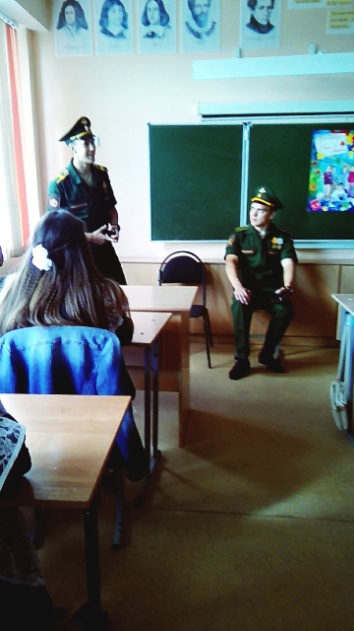 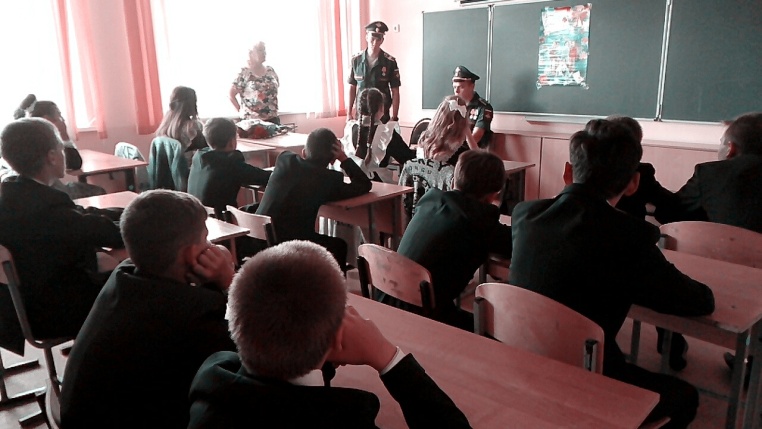 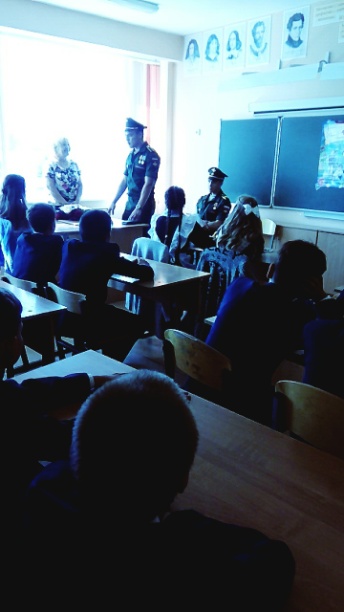 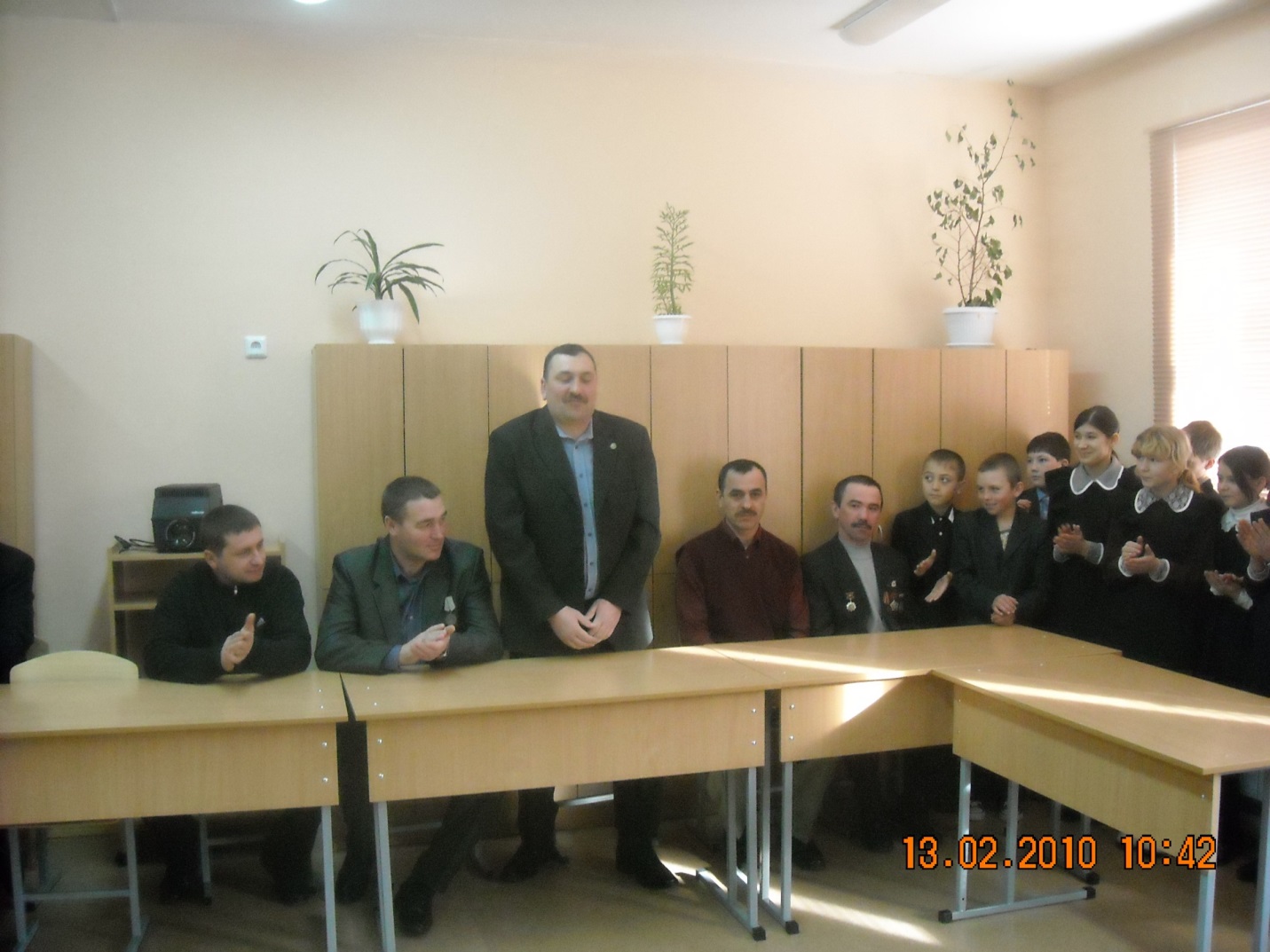 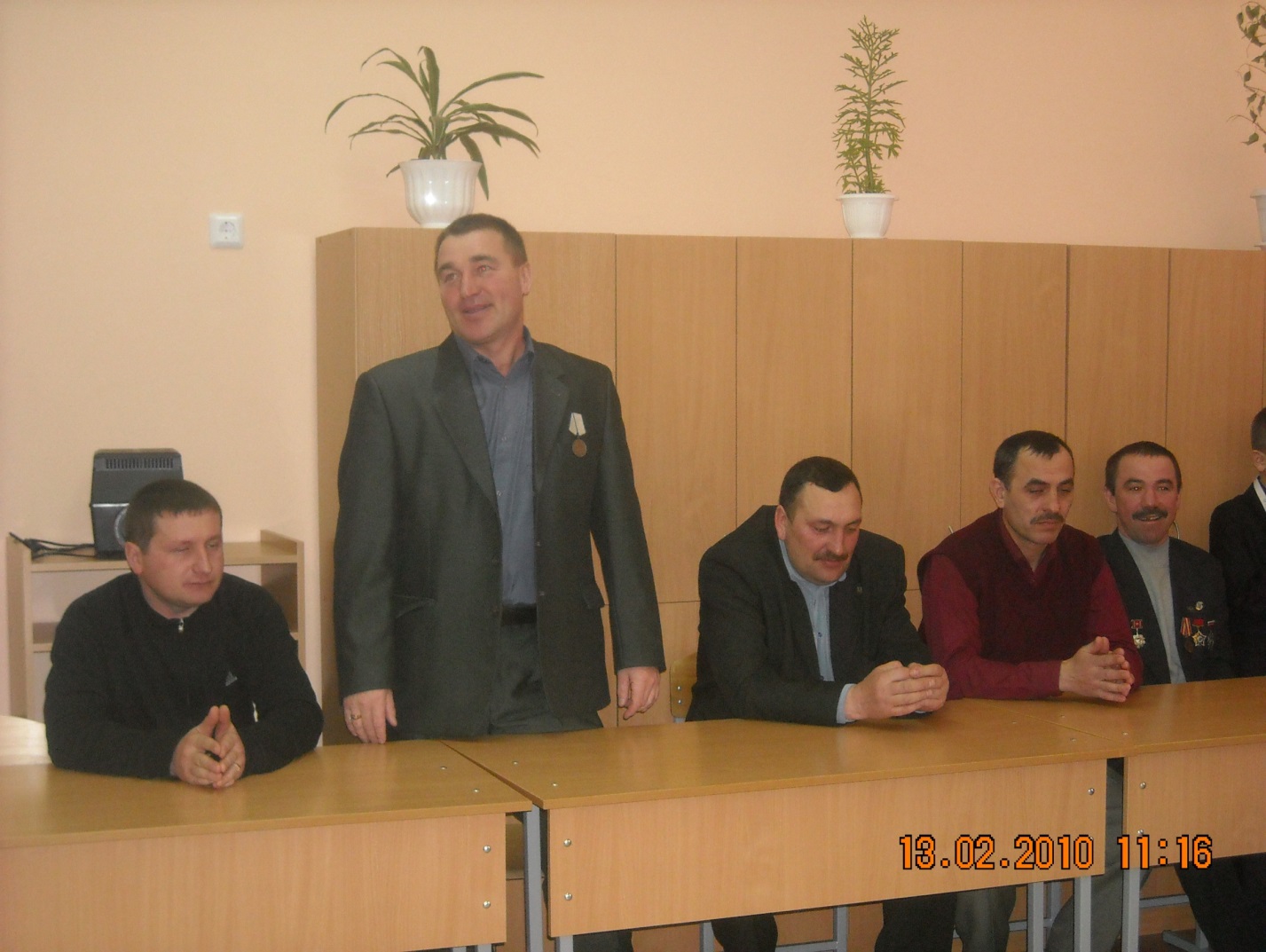 22.02.2018г. в нашей школе прошел конкурс  «Смотр строя и песни»  среди 2-10 классов. К мероприятию участники соревнований готовились очень тщательно и достаточно долго. Ребятам приходилось тратить все свое свободное время для совершенствования навыков строевой ходьбы. Все сильно переживали, старались показать умения выполнять построения и перестроения на месте и в движении, ходьбу строем, чёткость и правильность выполнения. Оценивался смотр по ступеням – начальная (2-4кл,26 уч-ся ), средняя (5-7кл., 26 уч-ся) , старшая (8-10кл. 35 уч-ся). На этом мероприятий  присутствовали Курмаев Р.Р., ветеран полиции, Бакиров Р.Х., участник боевых действий в Чечне,  которые были членами жюри и тепло отозвались об этом мероприятии. Пока члены жюри подсчитывали итоги конкурса, учащимся был показан небольшой концерт. Особенно ярко   выступил  Костюк Артем с песней «Россия», также восхитили своим зажигательным  танцем «Морячка» девочки 4 класса. 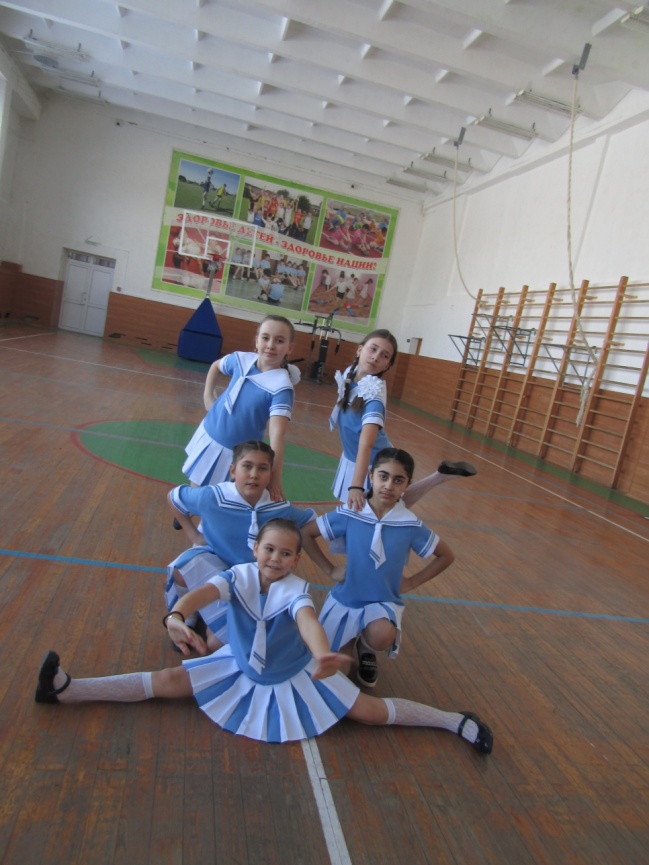 Результаты конкурса огласило жюри. Все классы, отличившиеся в «Смотре строя и песни», были награждены   грамотами. Победителями этого конкурса стали 4, 7,11 классы.  Все командиры были награждены грамотами, сладкими призами.  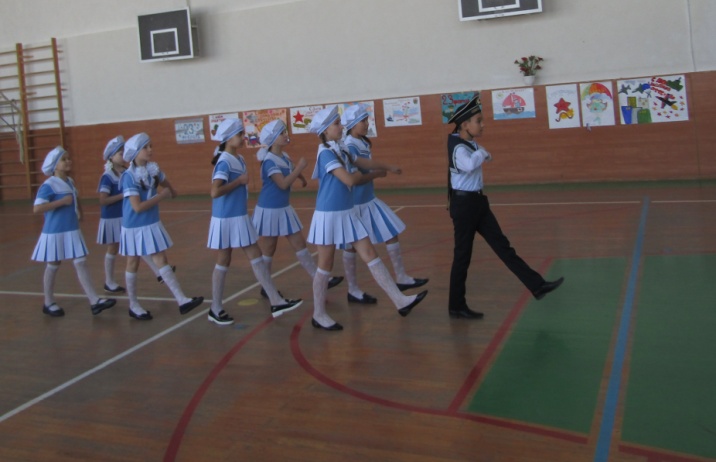 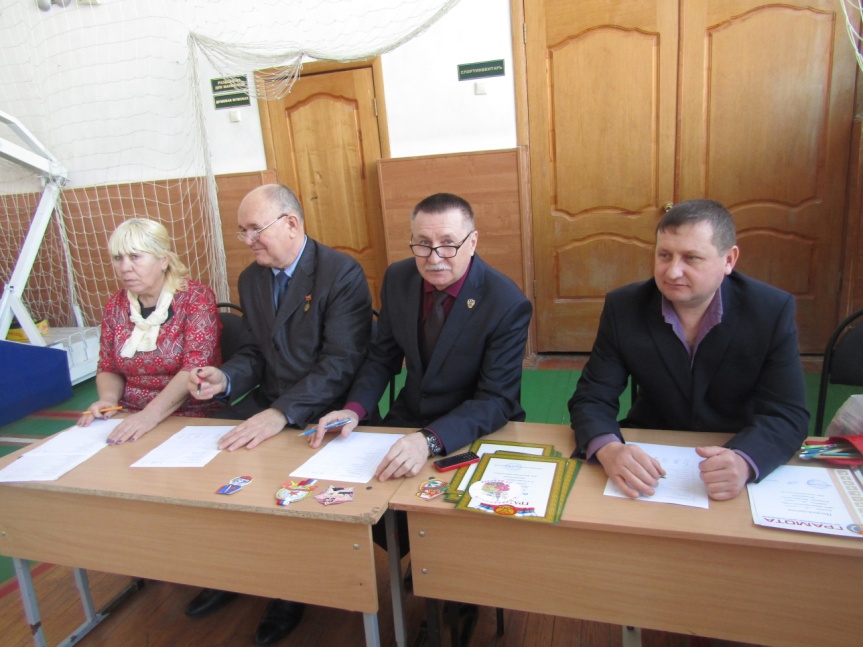 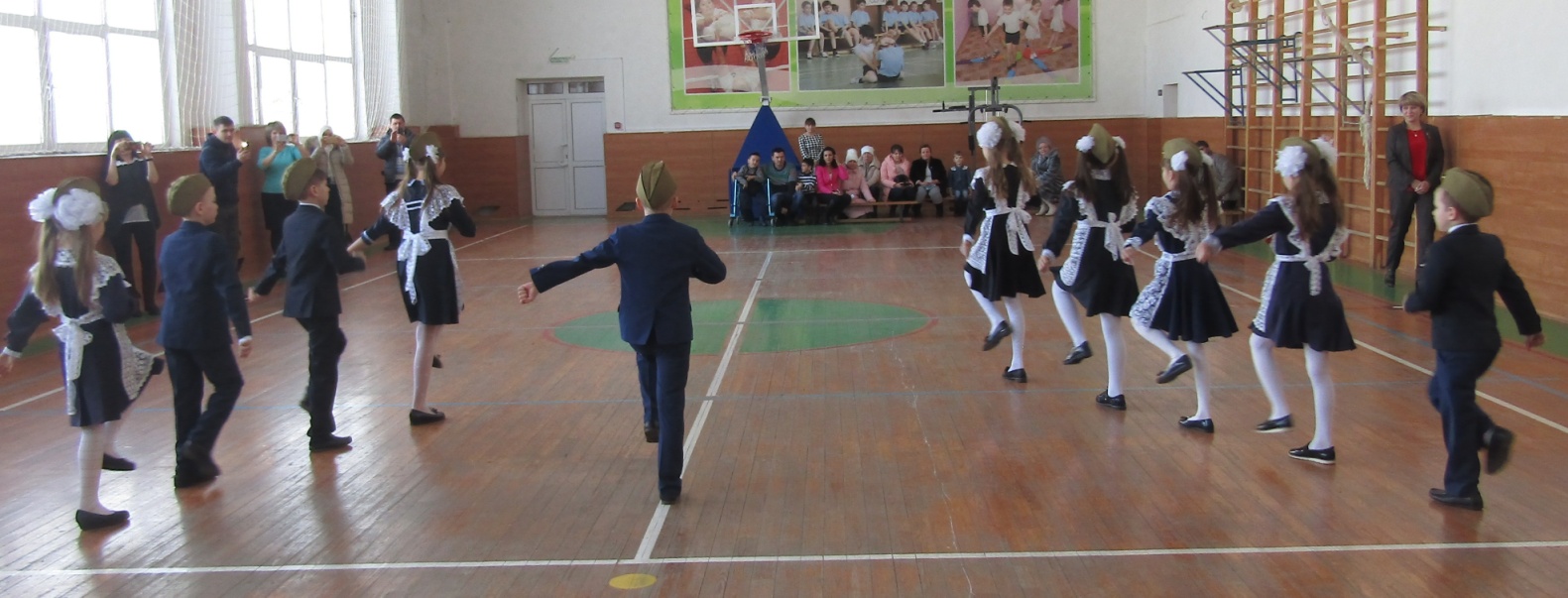 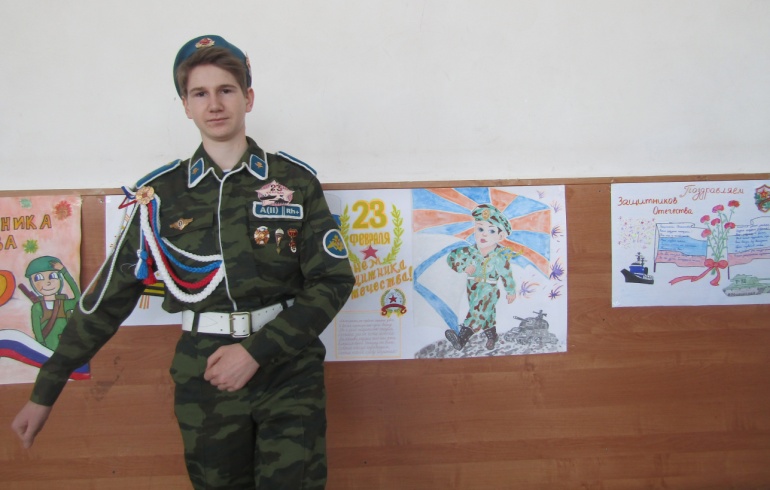 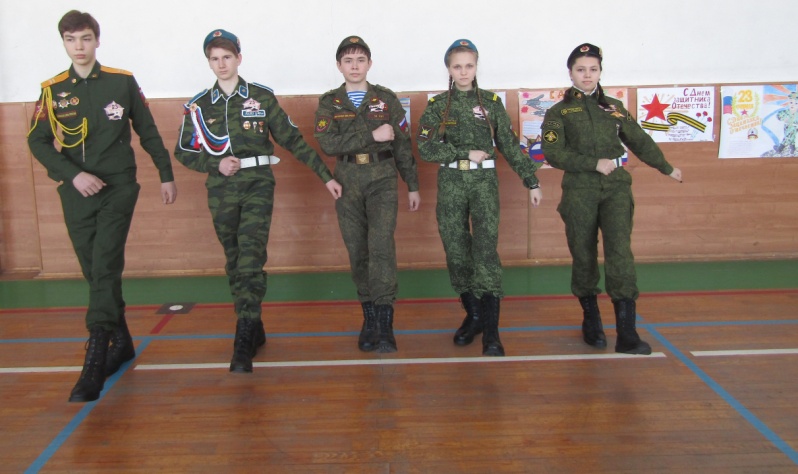 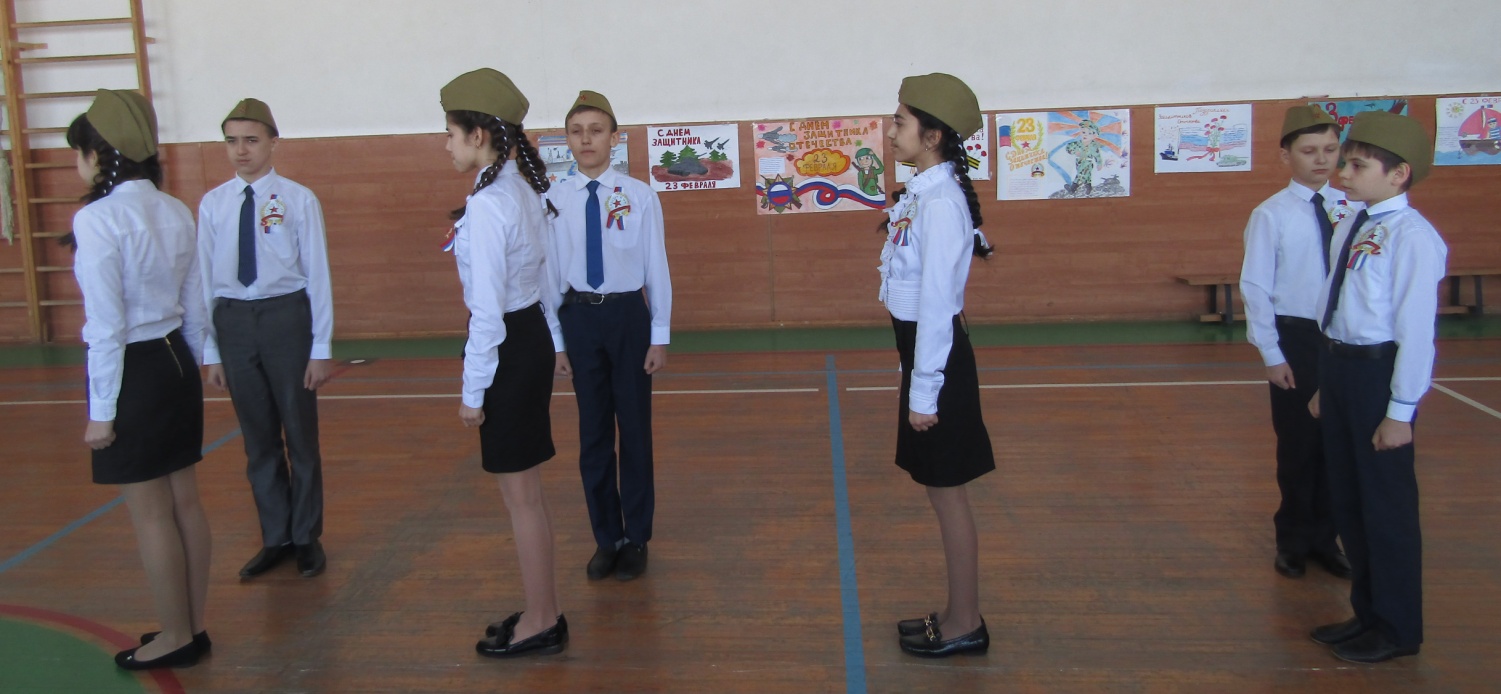 К празднику 23 февраля в каждом классе были организованны праздничные поздравления мальчиков и юношей с Днём защитника Отечества. Множество самых разных поздравлений услышали в этот день юные защитники Отечества от представительниц прекрасного пола.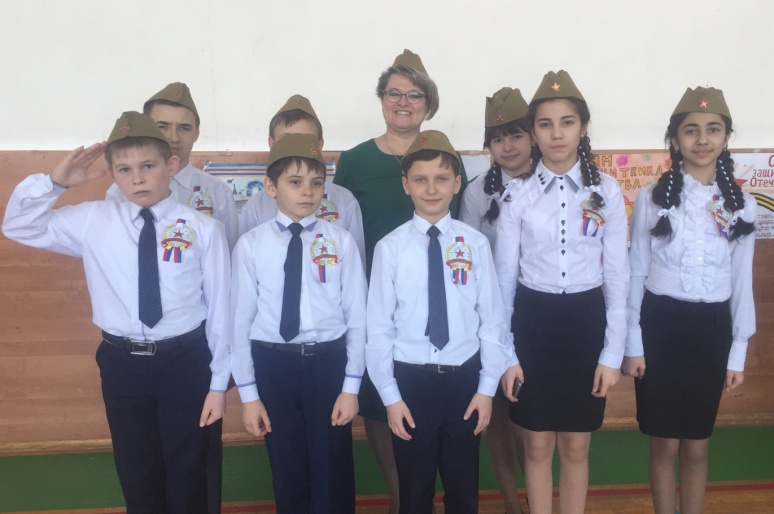 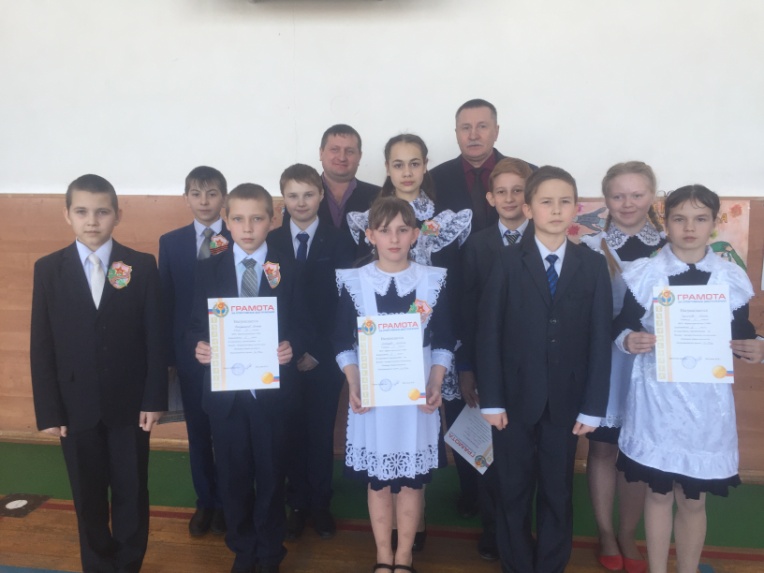 В ходе месячника прошел ряд спортивных мероприятий. Это спортивные соревнования по отдельным видам спорта среди учащихся 1-10 классов («Веселые старты», соревнования по мини-футболу, баскетболу, волейболу, настольному теннису), соревнования по   «Разборке-сборке автомата», конкурсные программы «А ну-ка, парни!», силовое многоборье «Быстрее, выше, сильнее!», соревнования по точному попаданию в цель «Снайпер».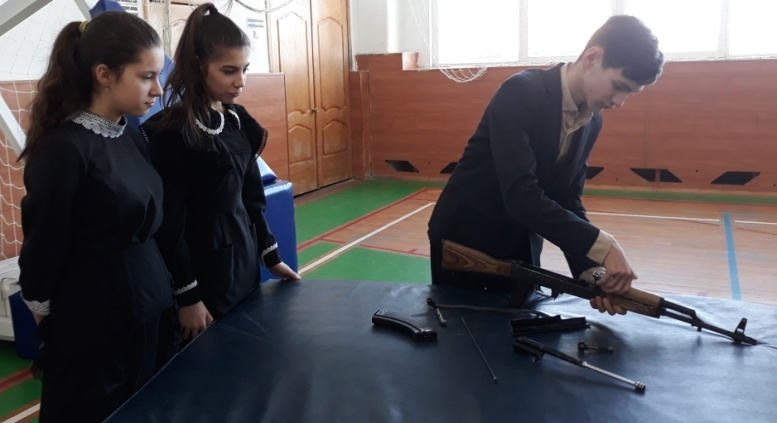 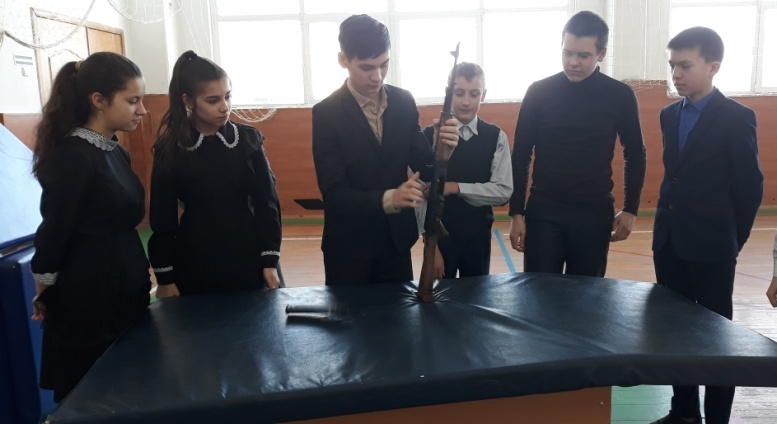 В ходе месячника классными руководителями были проведены классные часы «Дети войны», «Спрятанная война»,   «Листая дембельский альбом»,   «Сыны Отечества – защитники земли русской», «Боль Афганистана», уроки мужества,   музейные уроки « Учителя-участники ВО войны»     Кроме общешкольных мероприятий, классные руководители проводили работу по данному направлению в соответствии с возрастом обучающихся. Были использованы самые разнообразные формы проведения мероприятий с каждым классом:   литературная беседа, устный журнал,  что способствовало развитию личностных качеств каждого ученика индивидуально.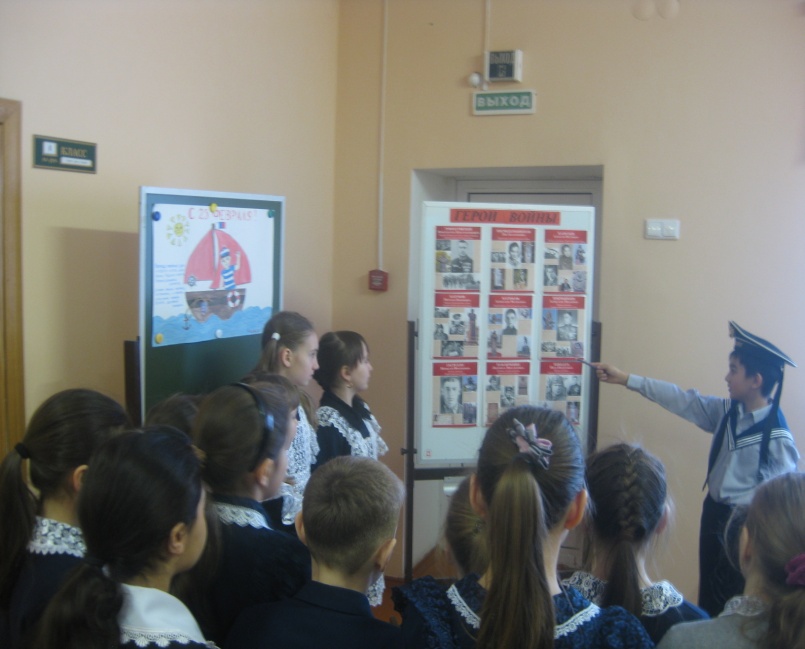 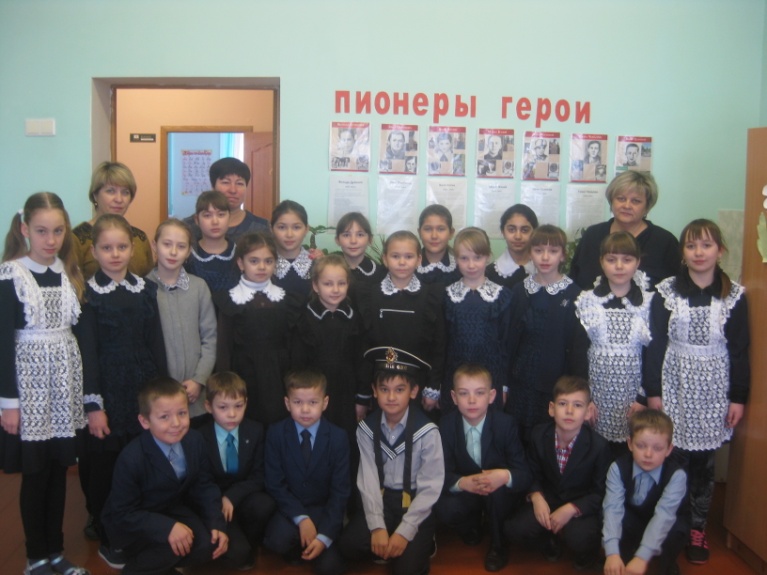    Закончился месячник военно-патриотического воспитания общешкольной линейкой, которая является своеобразным итогом всей проделанной работы.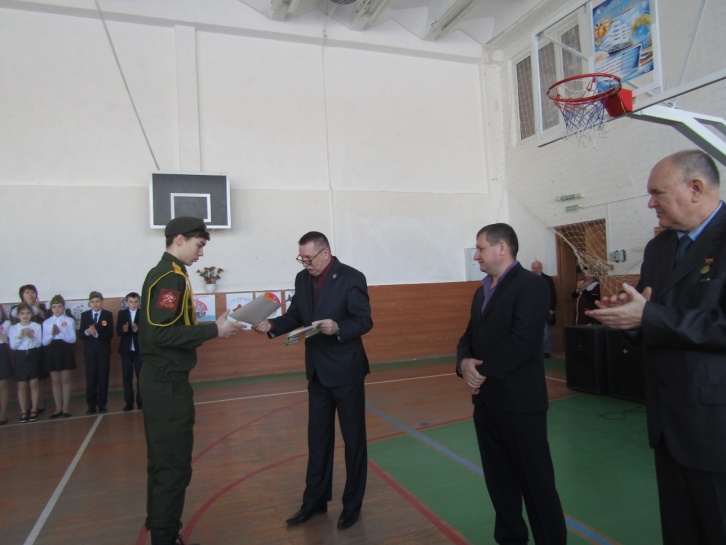 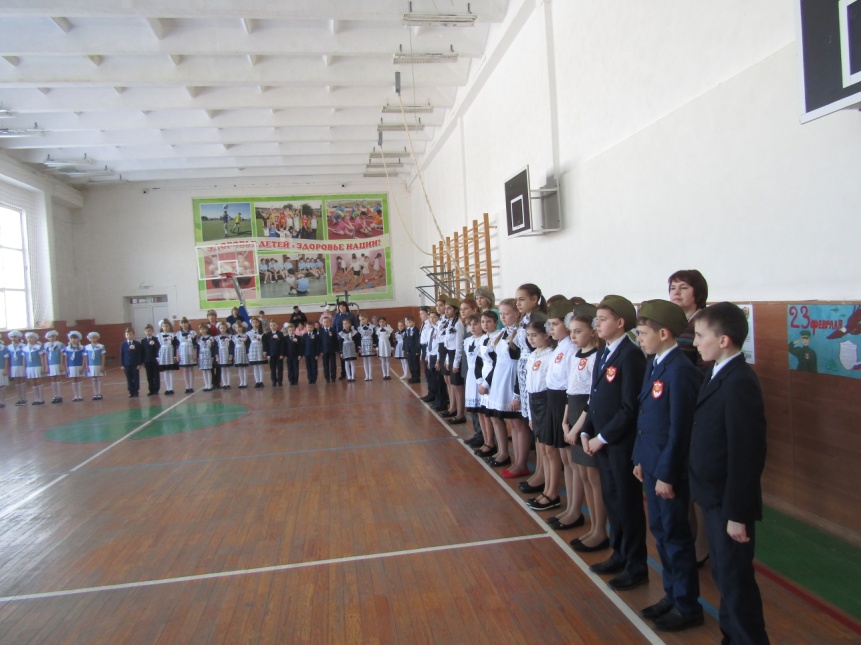 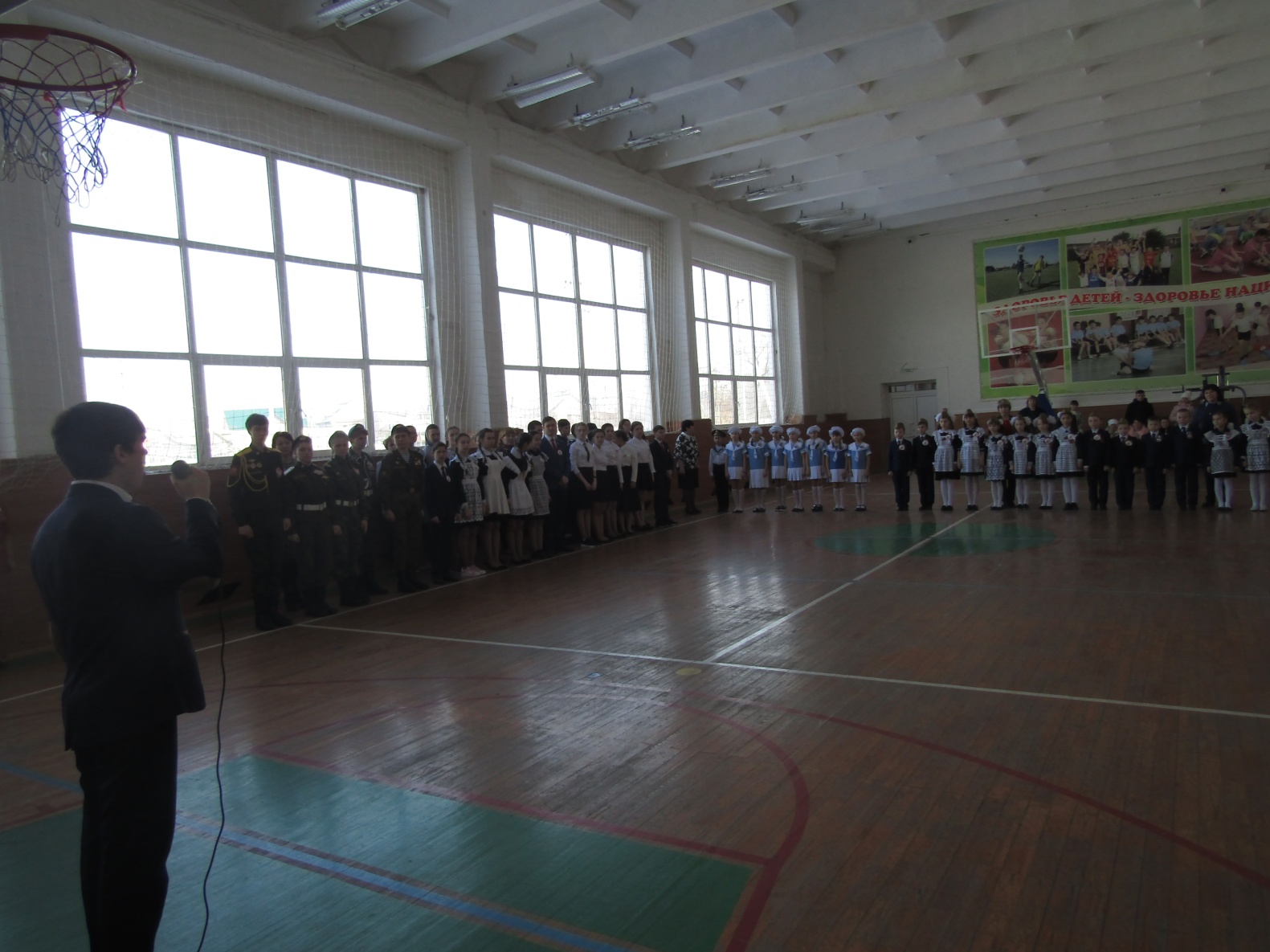 Вывод:Прошедший месячник способствовал формированию патриотизма и активной гражданской позиции обучающихся, сплочению классных коллективов, помог выявить лидерские качества ребят, месячник по военно-патриотическому воспитанию затронул каждого ученика нашей школы, напомнил детям о смысле слов «РОДИНА», «ОТЕЧЕСТВО», «ЗАЩИТНИК». Ведь задача школы - не только дать детям знания, но и воспитать в них глубокое убеждение, что они, являясь гражданами своей страны, должны уметь защищать Отечество, любить родину, стать подлинными ее патриотами.Зам. директора по ВР: Азисова Р.Ф.